НАРУЧИЛАЦКЛИНИЧКИ  ЦЕНТАР ВОЈВОДИНЕул. Хајдук Вељкова бр. 1, Нови Сад(www.kcv.rs)ОБАВЕШТЕЊЕ О ЗАКЉУЧЕНОМ УГОВОРУ У  ПОСТУПКУ ЈАВНЕ НАБАВКЕ БРОЈ 45-15-O, партија 3Врста наручиоца: ЗДРАВСТВОВрста предмета: Опис предмета набавке, назив и ознака из општег речника набавке: набавка реагенаса и потрошног материјала за хематолошке апарате SYSMEX XS500i, PENTRA 60, MINDRAY BC5380, ABX MICROS CRP200, коагулометре BFT, ACL - реагенси и потрошни материјал за хематолошки апарат MINDRAYBC5380 - за потребе Ургентне лабораторије у оквиру Ургентног центра Клиничког центра Војводине33696500 – лабораторијски реагенсиУговорена вредност: без ПДВ-а 3.252.160,00 динара, односно 3.902.592,00 динара са ПДВ-омКритеријум за доделу уговора: економски најповољнија понудаБрој примљених понуда: 1Понуђена цена: Највиша: 3.252.160,00 динараНајнижа: 3.252.160,00 динараПонуђена цена код прихваљивих понуда:Највиша: 3.252.160,00 динара Најнижа: 3.252.160,00 динараДатум доношења одлуке о додели уговора: 12.05.2015.Датум закључења уговора: 10.06.2015.Основни подаци о добављачу:„Еуродмедицина“ д.о.о., Лазе Лазаревића 25, Нови СадПериод важења уговора: до дана у којем добављач у целости испоручи наручиоцу добра која су предмет овог уговора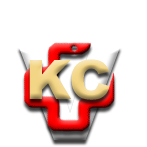 КЛИНИЧКИ ЦЕНТАР ВОЈВОДИНЕ21000 Нови Сад, Хајдук Вељка 1, Србија,телефон: + 381 21 487 22 05; 487 22 17; фаx : + 381 21 487 22 04; 487 22 16www.kcv.rs, e-mail: uprava@kcv.rs, ПИБ:101696893